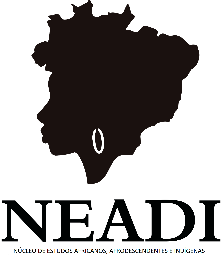 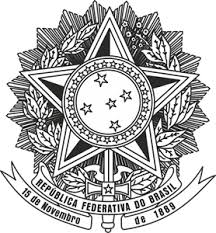 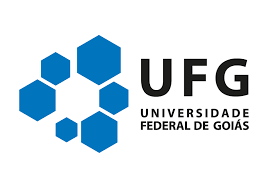 UNIVERSIDADE FEDERAL DE GOIÁSFACULDADE DE EDUCAÇÃOCURSO DE ESPECIALIZAÇÃOHISTÓRIA, CULTURA AFRICANA E AFRO-BRASILEIRA E EDUCAÇÃO DAS RELAÇÕES ÉTNICO-RACIAISFORMULÁRIO DE INSCRIÇÃOINSCRIÇÃO Nº (não preencher): _________________________Nome: _______________________________________________________EndereçoRua/Avenida:_______________________________________                                                             Número: ______________        Quadra:   ____________        Lote: _____________Bairro:   ____________________________________________  CEP: __________Cidade:   _________________________________  Estado: ___________________                                   Telefone 1: (    ) _________________________Telefone 2: (    ) _______________  E-mail: _________________________________________FiliaçãoPai: _________________________________________________Mãe: ________________________________________________Data de Nascimento:____/____/______            Cidade: _______________________                        Estado: _______________________  País:___________________Estado Civil: (   ) Solteiro   (   ) Casado   (   ) Divorciado   (   ) União Estável (   ) OutroRG: ______________________  UF: ____________  Data de Emissão: ___/____/_____CPF: _____________________________Título Eleitoral: ________________________  UF:  __________ Zona: ____________Seção: ____________________________    Emissão:____/_____/_______Possui necessidades específicas de acessibilidade para participar do processo seletivo?(   ) Não     (   ) Sim. Quais?______________________________________É candidato à reserva de vagas? (   ) Não       (    ) Sim. Em qual opção?                                                                    (    ) Preto    (     ) Pardo   (    ) IndígenaDeclaro que estou de acordo com as normas de seleção adotadas pelo Curso de Especialização História, Cultura Africana e Afro-brasileira e Educação das Relações Étnico-raciais.Goiânia,________ de _________________ de 2020._________________________________________Assinatura do/a candidato/a